Crewe Town Council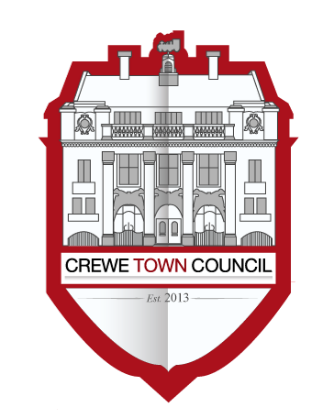 Town Development Committee1 Chantry Court,Forge Street,Crewe,Cheshire,CW1 2DLwww.crewetowncouncil.gov.ukTel: 01270 756975Minutes of the Meeting held on Wednesday 26th June 2019PresentCouncillors Coiley, Cosby, Messent, Morrissey, Hazel Faddes, Walton, RobertsIn attendance: Cllrs Houston, Straine- FrancisSimona Garnero (Marketing and Events Officer), Lindsay Lewis (Town Centre Project Officer), 19/02/01To receive apologies for absenceApologies were received and accepted from Cllrs Minshall and Palin  19/02/02To note declarations of Members’ interestsCllr Roberts declared a non-pecuniary interest on item 7 and 919/02/03To confirm and sign the minutes of the previous meetingsThe minutes of the previous meetings were agreed and signed as an accurate record19/02/04To elect the Deputy ChairMembers resolved to defer the election of the Vice-Chair to the next Town Development Committee19/02/05Public ParticipationA period not exceeding 15 minutes for members of the public to ask questions or submit commentsA Member of the Public invited Members to attend Armed Forced Day on Sunday 30th June.A Member of the Public shared her pride for Crewe to host a Pride event and to support the LGBTQ community in Crewe. She invited Members to attend the Pride in the Park event on Saturday 29th June.Members wished that both events are attended and supported.A Member of the Public informed Members that she was going to attend a meeting with Arriva Bus to discuss their service during events in Town and any chance to implement on these occasions.A Member of the Public shared her pride for the great support and participation at one event organised at Crewe Alexandra, which was aimed to discuss issues and opportunities for the Town.19/02/06To receive an consider an update on Town Development Committee’s Annual PlanThe Town Centre Project Officer provided an update on a Town Development Committee’s Annual Plan.Members noted the Annual Plan. Members asked the Town Centre Project officer to convey to ANSA and to the Park Working Group, their suggestions of volunteer groups which might be included in the projects. They also asked that the group explored ways in which volunteers might be enabled to work in the parks more easily with an agreed policy and ‘umbrella’ scheme of insurance cover. 19/02/07To receive an update on Valley Park project and expenditure of New Home BonusThe Town Centre Project Officer updated Members on Valley Park project and on the expenditure of New Home Bonus.Members noted the update and asked the Town Centre Project Officer to consider a climbing wall rather than climbing equipment used in other parks. Members agreed to support additional costs with the match funding budget already allocated from the TD Committee toward the project.19/02/08To receive and consider an update on High Street Clean Fund’s activitiesThe Town Centre Project Officer provided an update to Members of the Town Development Committee regarding the High Street Clean Fund’s activities.Members noted the update and resolved to delegate the Town Centre Project Officer in consultation with the Chair of the TD Committee and Cllr Palin and Mr McDonald (representative of the Crewe Clean Team) to agree on how the funds are spent in line with the criteria19/02/09To receive an update on Town Centre realmThe Town Centre Project Officer updated Members with regard to the Town Centre public realm.Members noted the update.19/02/10To consider an update from the Heritage Working GroupThe Town Centre Project Officer updated Members on the Heritage Working GroupMembers noted the update19/02/11To receive and consider an update on the Crewe Ranger Project and on Street Scene Improvement ProjectThe Town Centre Project Officer provided a briefing on the Crewe Ranger Project and Street Scene Improvement Project.Members noted the update 19/02/12To consider a proposal to become a Paper-free CommitteeThe Marketing and Event Officer briefed Members on a proposal to become a Paper-Free Committee.Members noted the update and resolved to move towards paper free distribution of committee agendas. The Marketing and Events Officer will contact Members of the Town Development Committee to request their preference in regards electronic or paper agenda packs, and for their preference to be actioned for all future TD Committees. Whether needed, Members should be offered an IT refresher training to access committee papers though Crewe Town Council website. The Marketing and Events Officer with the Chair of the TD Committee were asked to look at the current IT equipment offered to elected Members and to consider whether this is adequate to allow them to access to electronic committee papers and to report this back to the TD Committee for further decision.19/02/13To consider a proposal to replace broken or vandalised Welcome to Crewe’s signs in TownThe Marketing and Events Officer updated Members on a proposal to replace broken and vandalised Welcome to Crewe signs in Town.Members resolved to replace and fix those Welcome to Crewe signs that have been vandalised.19/02/14To consider the date of the next meeting in August 2019Members resolved to hold the next TD Committee meeting on 13th August